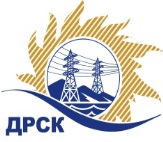 Акционерное Общество«Дальневосточная распределительная сетевая  компания»Протокол № 486/УКС-ВПзаседания закупочной комиссии по выбору победителя по закрытому запросу цен на право заключения договора  закупка № 2049,  2050 (лот 3, 4 по результатам ПО 146) раздел  2.1.1.  ГКПЗ 2016г.ЕИС № 31603556394 (закупка 2049) 	Закрытый электронный запрос цен на право заключения Договора на выполнение работ  по результатам предварительного отбора на право заключения рамочного соглашения (закупка 146) Мероприятия по строительству и реконструкции для технологического присоединения потребителей (в том числе ПИР) на территории СП СЭС для нужд филиала "ХЭС" (№589272):Мероприятия по строительству и реконструкции для технологического присоединения потребителей (в том числе ПИР) на территории СП СЭС для нужд филиала "ХЭС" (с. Пивань, 7 заявителей) (закупка 2049, лот 3  по результатам ПО 146  р. 2.1.1.)Мероприятия по строительству и реконструкции для технологического присоединения потребителей (в том числе ПИР) на территории СП СЭС для нужд филиала "ХЭС" (г. Николаевск-на-Амуре, 1 заявитель) (закупка 2050, лот 4 по результатам ПО 146  р. 2.1.1.) ПРИСУТСТВОВАЛИ:  члены Закупочной комиссии 2 уровня АО «ДРСК». ВОПРОСЫ, ВЫНОСИМЫЕ НА РАССМОТРЕНИЕ ЗАКУПОЧНОЙ КОМИССИИ: О  рассмотрении результатов оценки заявок Участников.Об отклонении заявки участника закупки ООО «ВЫСОТНИК»Об отклонении заявки участника закупки ООО «Амур-ЭП»О признании заявок соответствующими условиям Документации о закупке.О признании запроса цен закупка 2050 (лот 4 по результатам ПО 146)  несостоявшимсяОб итоговой ранжировке заявок.О выборе победителя.РЕШИЛИ:По вопросу № 1Признать объем полученной информации достаточным для принятия решения.Утвердить цены, полученные на процедуре вскрытия конвертов с заявками участников закрытого запроса цен.По вопросу № 2	Отклонить заявку Участника ООО «ВЫСОТНИК» г. Хабаровск, ул. Кирова, 4 (закупка  2050, лот 4 по результатам ПО 146)  от дальнейшего рассмотрения на основании п. 2.1.6.2. Документации о закупке: По вопросу № 3	Отклонить заявку Участника ООО «Амур-ЭП» г. Хабаровск, пр-т 60 лет Октября, 128а (закупка  2050, лот 4 по результатам ПО 146)  от дальнейшего рассмотрения на основании п. 2.1.6.2. Документации о закупке: По вопросу № 4Предлагается признать заявки ЗАО КМУ «ДЭМ» г. Комсомольск-на-Амуре, ул. Лесозаводская, 3 (закупка 2049, лот 3 по результатам ПО 146),  ООО «Амур-ЭП» г. Хабаровск, пр-т 60 лет Октября, 128а (закупка 2049, лот 3 по результатам ПО 146;)   соответствующими условиям Документации о закупке и принять их к дальнейшему рассмотрению.По вопросу № 5На основании пункта 7.8.8.2. Положения о закупке продукции для нужд АО «ДРСК» признать закрытый запрос цен Мероприятия по строительству и реконструкции для технологического присоединения потребителей (в том числе ПИР) на территории СП СЭС для нужд филиала "ХЭС" (г. Николаевск-на-Амуре, 1 заявитель) (закупка 2050, лот 4  по результатам ПО 146  р. 2.1.1)   в связи с подачей менее двух заявокПо вопросу № 6Утвердить итоговую ранжировку заявок:По вопросу № 7Признать победителем запроса цен Мероприятия по строительству и реконструкции для технологического присоединения потребителей (в том числе ПИР) на территории СП СЭС для нужд филиала "ХЭС" (с.Пивань, 7 заявителей) (закупка 2049, лот 3   по результатам ПО 146 р. 2.1.1.) участника, занявшего первое место в итоговой ранжировке по степени предпочтительности для заказчика: ЗАО КМУ «ДЭМ» г. Комсомольск-на-Амуре, ул. Лесозаводская, 3: на условиях: стоимость заявки  434 273,00  руб. без учета НДС (512 442,14 руб. с учетом НДС). Срок выполнения работ: с момента заключения договора по 31.07.2016 г. Условия оплаты: в течение 60 (тридцати) календарных дней с момента подписания актов выполненных работ. Гарантийные обязательства: Гарантийный срок нормальной эксплуатации объекта (без аварий, нарушения технологических параметров его работы, работы в пределах проектных параметров и режимов) и работ устанавливается 60 (шестьдесят) месяцев с момента сдачи Объекта в эксплуатацию. Гарантийный срок на поставляемые Подрядчиком оборудование и материалы устанавливается с момента сдачи Объекта в эксплуатацию и составляет не менее 60 (шестидесяти) месяцев, если  иное не установлено заводом изготовителем.исполнитель: Коврижкина Е.Ю.(4162) 397-208город  Благовещенск«05» мая 2016 года№п/пНаименование Участника закупки и его адресЦена предложения на участие в закупке без НДС, руб.Мероприятия по строительству и реконструкции для технологического присоединения потребителей (в том числе ПИР) на территории СП СЭС для нужд филиала "ХЭС" (с.Пивань, 7 заявителей) (закупка 2049, лот 3   по результатам ПО 146 р. 2.1.1)Мероприятия по строительству и реконструкции для технологического присоединения потребителей (в том числе ПИР) на территории СП СЭС для нужд филиала "ХЭС" (с.Пивань, 7 заявителей) (закупка 2049, лот 3   по результатам ПО 146 р. 2.1.1)Мероприятия по строительству и реконструкции для технологического присоединения потребителей (в том числе ПИР) на территории СП СЭС для нужд филиала "ХЭС" (с.Пивань, 7 заявителей) (закупка 2049, лот 3   по результатам ПО 146 р. 2.1.1)1ЗАО КМУ «ДЭМ»г. Комсомольск-на-Амуре, ул. Лесозаводская, 3Цена: 434 273,00  руб. без учета НДС (512 442,14 руб. с учетом НДС). 2ООО «Амур-ЭП»г. Хабаровск, пр-т 60 лет Октября, 128аЦена: 437 365,00  руб. без учета НДС (516 090,70 руб. с учетом НДС). Мероприятия по строительству и реконструкции для технологического присоединения потребителей (в том числе ПИР) на территории СП СЭС для нужд филиала "ХЭС" (г. Николаевск-на-Амуре, 1 заявитель) (закупка 2050, лот 4  по результатам ПО 146  р. 2.1.1)Мероприятия по строительству и реконструкции для технологического присоединения потребителей (в том числе ПИР) на территории СП СЭС для нужд филиала "ХЭС" (г. Николаевск-на-Амуре, 1 заявитель) (закупка 2050, лот 4  по результатам ПО 146  р. 2.1.1)Мероприятия по строительству и реконструкции для технологического присоединения потребителей (в том числе ПИР) на территории СП СЭС для нужд филиала "ХЭС" (г. Николаевск-на-Амуре, 1 заявитель) (закупка 2050, лот 4  по результатам ПО 146  р. 2.1.1)1ООО «ВЫСОТНИК»г. Хабаровск, ул. Кирова, 4Цена: 924 757,00  руб. без учета НДС (НДС не облагается). 2ООО «Амур-ЭП»г. Хабаровск, пр-т 60 лет Октября, 128аЦена: 1 754 952,00  руб. без учета НДС (2 070 843,36 руб. с учетом НДС). Основания для отклоненияпредложенная Участником запроса цен цена превышает установленную начальную (максимальную) цену договора (цену лота)Основания для отклоненияпредложенная Участником запроса цен цена превышает установленную начальную (максимальную) цену договора (цену лота)Место в итоговой ранжировкеНаименование и место нахождения участникаЦена заявки на участие в закупке, руб. без НДСМероприятия по строительству и реконструкции для технологического присоединения потребителей (в том числе ПИР) на территории СП СЭС для нужд филиала "ХЭС" (с.Пивань, 7 заявителей) (закупка 2049, лот 3   по результатам ПО 146 р. 2.1.1.)Мероприятия по строительству и реконструкции для технологического присоединения потребителей (в том числе ПИР) на территории СП СЭС для нужд филиала "ХЭС" (с.Пивань, 7 заявителей) (закупка 2049, лот 3   по результатам ПО 146 р. 2.1.1.)Мероприятия по строительству и реконструкции для технологического присоединения потребителей (в том числе ПИР) на территории СП СЭС для нужд филиала "ХЭС" (с.Пивань, 7 заявителей) (закупка 2049, лот 3   по результатам ПО 146 р. 2.1.1.)1 местоЗАО КМУ «ДЭМ»г. Комсомольск-на-Амуре, ул. Лесозаводская, 3434 273,00  2 местоООО «Амур-ЭП»г. Хабаровск, пр-т 60 лет Октября, 128а437 365,00  Ответственный секретарь Закупочной комиссии: Коврижкина Е.Ю. _____________________________